                      Муниципальное бюджетное образовательное учреждение                           центр развития ребёнка детский сад № 13 «Теремок»142181, Московская обл., г. Подольск, ул.Дм.Холодова, д.13, тел/факс 8(4967) 62-68-36Конспект ООД по чтению художественной литературы в подготовительной группе       К. Г. Паустовский «Теплый хлеб» 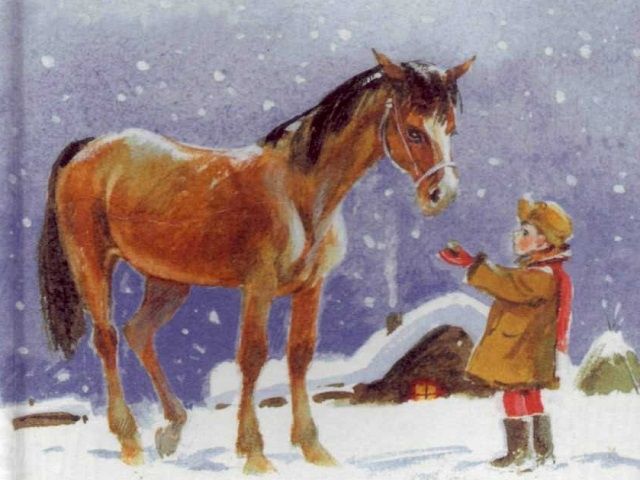                                    Составил воспитатель Рютова Наталья Анатольевна                                                                 г. Подольск, мкр. Климовск                                                                   ул. Дмитрия Холодова, д.13                                                        МБДОУ ЦРР детский сад №13 «Теремок»Конспект ООД по чтению художественной литературы         в подготовительной группе       К. Г. Паустовский «Теплый хлеб» Цель: Формирование у детей эмоционально-образного восприятия текста, через использование художественного слова.Образовательная область «Познавательное развитие»Задачи:Расширять и актуализировать знания детей об эпических произведениях, в частности о сказках.Формировать грамотного читателя, способного увидеть характерные черты героев;Развивать умение обобщать услышанное.Развивать интерес у дошкольников к чтению лучших образцов художественной литературы.   5) Развить умение анализа, синтеза и сравнения;   6) Развивать умение размышлять над поступками героев и их последствиями;   7) Развивать любознательность, наблюдательность, познавательную мотивацию и творческую активность детей.8) Формировать у детей умение давать большое количество разных категорий ответов в рамках заданной темы.Продолжать учить детей устанавливать логическую последовательность действий опираясь на сюжет произведения.  10) Развивать восприятие, умение выделять разнообразные свойства и отношения предметов (форма, цвет, расположение в пространстве) при помощи органов чувств: зрения, осязания.Интеграция образовательных областей:Образовательная область «Социально – коммуникативное развитие» Задачи:Формировать умение слушать друг друга, уважать чужое мнение;Формировать умения самооценки своей деятельности, помощь в осознании необходимости формирования следующих черт характера: доброты, отзывчивости, ответственности за свои слова и поступки, уважения к хлебу, труду.Воспитывать доброту и чуткость через восприятие произведенияРасширять представления детей о доброте с точки зрения нравственного смысла.Формировать доброжелательные взаимоотношения между детьми, готовность к совместной деятельности со сверстниками.Развивать эмоциональную отзывчивость, сопереживание персонажам художественных произведений на примере сказки Константина Паустовского «Теплый хлеб»Образовательная область «Речевое развитие»Задачи:Развивать свободное общение и взаимодействие ребенка со взрослыми и сверстниками.Развивать диалогическую и монологическую формы речи.Развивать интонационную выразительность речи.Обогащать активный словарь.Расширять словарный запас дошкольников.Воспитывать интерес к творчеству К.Паустовского.Образовательная область «Художественно – эстетическое развитие»Задачи:Развивать эмоциональную восприимчивость, эмоциональный отклик на музыкальное, литературное произведение, красоту окружающего мира.Развивать творческое мышление через литературные сказки.Образовательная область «Физическое развитие». Задачи: Развивать двигательную активность, мелкую моторику.Формировать и закреплять двигательные умения;способствовать снятию общего утомления, моторной напряжённости мышц рук, усталости глаз;Оборудование: ТСО: экран, проектор, ноутбук, видеопрезентация, магнитофон, аудиозапись «Дорогою добра», сказка К.Г. Паустовского «Теплый хлеб», портрет К.Г. Паустовского, колосья, лупы на каждого ребенка, семена пшеницы, семена ржи, готовое тесто, рисунок сердца, одна половина которого синяя, другая-красная.    Предварительная работа:Работа в рамках педагогического проекта: «Ребенок и книга» «Приобщение к чтению художественной литературы детей старшего дошкольного возраста средствами познавательно-исследовательской деятельности.»Чтение сказки К.Г.Паустовского «Теплый хлеб», рассказов о природе.Загадывание загадок, заучивание пословиц, поговорок, скороговорок.Беседы на тему: «Хлеб-всему голова», «Дорога доброты» «Всё о хлебе»; «Откуда хлеб пришёл»,Слушание аудио сказок.Просмотр мультфильмов: «Берегите хлеб!», «Пекарня», «Как получается хлеб», «Слово о хлебе».Работа с родителями.Совместная продуктивная деятельность детей, родителей и педагогов: мастер – классы «Испекли мы колобок», рисунки «Колосок», «Хлебобулочные изделия», «Урожай»; организация выставок рисунков, поделок.Создание дидактических игр: «Откуда хлеб пришел?», лото  «Парочки» и др.Участие детей и родителей в эстетическом оформлении группы.Ход мероприятия:Организационный момент:(Дети встали в круг)Воспитатель: Здравствуйте ребята, возьмитесь за руки, повернитесь друг к другу и улыбнитесь, подарите друг другу частичку добра. Поделимся хорошим настроением. Подуем на ладошки.Проблемно-поисковый момент:Слово воспитателя: Ребята, а мне хорошее настроение доставляет чтение книг.«Человек, любящий и умеющий читать, - счастливыйчеловек. Он окружен множеством умных, добрых и верныхдрузей. Друзья эти – книги».  Эти слова сказал Константин Георгиевич Паустовский.С каким произведением мы с вами вчера познакомились?Дети: со сказкой «Теплый хлеб»Воспитатель: Да. Давайте вспомним сказку, ответьте на вопросы: -Где происходят события? Дети: (ответы)-  Почему конь остался в деревне?(Ответы детей)-Кто оставил коня в деревне?(Ответы детей)Давайте вспомним, кого мы называем «кавалеристами?»(Ответы детей)- Кто взял раненого коня? (Ответы детей)-Какая кличка была у Фильки? (Ответы детей). -Почему так прозвали Фильку? (Ответы детей)-Как поступил Филька, когда конь потянулся к куску хлеба? (Ответы детей)- Что изменилось в погоде после этого? (Ответы детей)-От чего, по мнению бабки, случился такой мороз? (Ответы детей)- Что же придумал Филька, чтобы исправить свой поступок? (Ответы детей) Воспитатель: Дети, давайте узнаем, смог ли Филька исправить свой проступок.Художественное чтение (окончание произведения)По завершении чтения, закрепление материала.Воспитатель: Ребята, вам понравилась сказка?(Ответы детей)-Чем она понравилась?(Ответы детей)-О чем еще рассказывает сказка «Теплый хлеб?»(Ответы детей)Воспитатель: А из чего пекут хлеб?Дети: из муки.Воспитатель: Мука появляется из зерна. Я предлагаю вам превратиться в колоски. Давайте встанем вкруг.Физминутка:     «Золотая рожь»-Ветерок спросил, пролетая:( (бегут по кругу на носочках)      - Отчего ты, рожь, золотая? (руки вперед и в стороны)А в ответ колоски шелестят:(останавливаются, руки вверх, наклоны в сторону)- Золотые руки растят! (два наклона к носочкам)Воспитатель– Воспитатель: (берёт в руки колоски): Что за букет у меня в руках? Дети: Букет из колосков. Воспитатель: Да, это колоски. Ребята, что внутри колоска? Дети: зернышки. Воспитатель: Правильно! А теперь я предлагаю пройти в лабораторию и рассмотреть зёрнышки. Рассмотреть семена разных растений (на столах в тарелочках)Дети садятся за столы.  На столах лупы и две тарелочки с зерном: пшеница и рожь. Дети рассматривают зёрна, используя лупы, трогают их руками. Воспитатель: Ребята, посмотрите, перед вами тарелочки с зерном. В одной зерна пшеницы, в другой зерна ржи. Возьмите лупу и рассмотрите зерна внимательно. Воспитатель: Возьмите зернышки, положите на ладошку. Как вы думаете, чем отличаются зёрна пшеницы от ржи? Дети: Зёрна пшеницы круглые, а у ржи – длинные. Воспитатель: Рассмотрели, молодцы!  А что внутри зернышка? Мука. Именно из муки делается тесто.Рассмотреть тесто.Воспитатель: Ребята, перед вами на тарелочке тесто. Прежде чем приступить к рассматриванию теста вытрем руки влажной салфеткой. Возьмите тесто в руки, потрогайте его, помните в руках, погрейте его, скажите, какое оно? Дети: (Ответы).Воспитатель: в тесте есть такое свойство, как пластичность. Попробуйте, придать тесту разную форму. Что у вас получилось?Дети: (Ответы)Воспитатель: Какой вывод можно сделать?  Дети: (Ответы)Воспитатель: Именно так пекари пекут для нас караваи, хлеб да булки.Воспитатель: Ребята, вы знаете пословицы про хлеб?Чтение пословиц. Дети по одному читаютБез хлеба – нет обеда.Будет хлеб – будет и пища.Не трудиться – хлеба не добиться.Без хлеба сыт не будешь.Хлеб – всему голова.Воспитатель: Мы с вами пришли к выводу, что без хлеба нельзя обойтись в жизни.  И жизнь можно сохранить только добром, любовью и трудом. Знаете, ребята, я считаю, в любом кусочке хлеба, хранится тепло рук людей, которые его вырастили.Воспитатель: Давайте подумаем, почему Константин Георгиевич назвал сказку «Теплый хлеб». Дети: (Ответы)Воспитатель: Именно это хочет подчеркнуть Константин Георгиевич Паустовский в названии своей сказки. Хлеб, согретый теплотой оттаявшего сердца Фильки. Главное – Филька понял, что только добро делает человека счастливым.Воспитатель: Как же Филька исправился? Дети: (Ответы)Рефлексия Воспитатель: Как называется наша сказка? Кто ее написал?Воспитатель показывает рисунок сердца, одна половина которого синяя, другая-красная. Каким сердце у Фильки в начале сказки и потом? Чему учит сказка Константина Георгиевича Паустовского «Теплый хлеб», каким должен быть человек?Дети: (Ответы)Воспитатель: Я тоже так считаю, что это произведение рассказывает нам о том, как добрые ела помогают растопить «охлажденное сердце» и побежать «злобу людскую».Сделайте кормушку для птиц — например, из пакета из-под сока или пластиковой бутылки, насыпьте в нее орехов или семечек и повесьте за окном.Я желаю всем вам, дети, пусть добро навсегда поселится в вашем сердце и никогда не охладится. Звучит музыка «Дорогою добра».Список используемой литературы:1.К.Г.Паустовский «Теплый хлеб»